Certificate of Conformity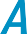 for AFILS according to IEC 60118-4:2006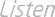 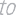 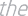 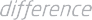 Designed to be used in conjunction with the test and commissioning procedureSketch of floorplan, and target coverage area: (indicate scale / dimensions)Determine 4 to 6 points (e.g. A to F) inside the floorplan to examine – center, corner, sides, front / back etc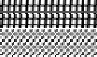 Declaration that the system has been commissioned to achieve performance as required by IEC60118-4:2006.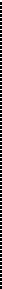 Signed:	Dated:DX30013-11Volume of useDetermine required area & height for hearing aid useDetermine required area & height for hearing aid useDetermine required area & height for hearing aid use1Volume of useSeated only:Typical: 1.2m	Possible range: 1.0m to 1.4m1Volume of useStanding:Typical: 1.7m	Possible range: 1.0m to 2.0mMeasurement pointMeasurement pointMeasurement pointMeasurement pointMeasurement pointAABCDDEFFGHJKheight (in meters) =height (in meters) =height (in meters) =height (in meters) =height (in meters) =2Background noiseBackground noiseBackground noiseBackground noiseInvestigate the target coverage area for noise, and indicate any problem zones on the floorplan.Investigate the target coverage area for noise, and indicate any problem zones on the floorplan.Investigate the target coverage area for noise, and indicate any problem zones on the floorplan.Investigate the target coverage area for noise, and indicate any problem zones on the floorplan.Investigate the target coverage area for noise, and indicate any problem zones on the floorplan.Investigate the target coverage area for noise, and indicate any problem zones on the floorplan.Investigate the target coverage area for noise, and indicate any problem zones on the floorplan.Investigate the target coverage area for noise, and indicate any problem zones on the floorplan.Investigate the target coverage area for noise, and indicate any problem zones on the floorplan.Investigate the target coverage area for noise, and indicate any problem zones on the floorplan.Areas >-22dB Areas >-32dBAreas >-22dB Areas >-32dB2Background noiseBackground noiseBackground noiseBackground noiseInvestigate the target coverage area for noise, and indicate any problem zones on the floorplan.Investigate the target coverage area for noise, and indicate any problem zones on the floorplan.Investigate the target coverage area for noise, and indicate any problem zones on the floorplan.Investigate the target coverage area for noise, and indicate any problem zones on the floorplan.Investigate the target coverage area for noise, and indicate any problem zones on the floorplan.Investigate the target coverage area for noise, and indicate any problem zones on the floorplan.Investigate the target coverage area for noise, and indicate any problem zones on the floorplan.Investigate the target coverage area for noise, and indicate any problem zones on the floorplan.Investigate the target coverage area for noise, and indicate any problem zones on the floorplan.Investigate the target coverage area for noise, and indicate any problem zones on the floorplan.Areas >-22dB Areas >-32dBAreas >-22dB Areas >-32dB3Field strengthField strengthField strengthinitial3Field strengthField strengthField strengthfinal4Frequency responseFrequency responseFrequency responseFrequency response100Hz and 5kHz should be ±3dB relative to the 1kHz reading100Hz and 5kHz should be ±3dB relative to the 1kHz reading100Hz and 5kHz should be ±3dB relative to the 1kHz reading100Hz and 5kHz should be ±3dB relative to the 1kHz reading100Hz and 5kHz should be ±3dB relative to the 1kHz reading100Hz and 5kHz should be ±3dB relative to the 1kHz reading100Hz and 5kHz should be ±3dB relative to the 1kHz reading100Hz and 5kHz should be ±3dB relative to the 1kHz reading100Hz and 5kHz should be ±3dB relative to the 1kHz reading100Hz and 5kHz should be ±3dB relative to the 1kHz reading100Hz and 5kHz should be ±3dB relative to the 1kHz reading100Hz and 5kHz should be ±3dB relative to the 1kHz reading100Hz and 5kHz should be ±3dB relative to the 1kHz reading4initial100Hz100Hz4initial1kHz1kHz4initial5kHz5kHz4final100Hz100Hz4final1kHz1kHz4final5kHz5kHz5Field strength	confirmField strength	confirmField strength	confirmField strength	confirm6OverspillOverspillOverspillOverspillIs test required ?	YesNoIs test required ?	YesNoIs test required ?	YesNoIs test required ?	YesNoIs test required ?	YesNo6OverspillOverspillOverspillOverspillIs test required ?	YesNoIs test required ?	YesNoIs test required ?	YesNoIs test required ?	YesNoIs test required ?	YesNo7System useSystem useSystem useSystem useCustomer:Customer:Customer:Customer:Customer:Customer:Installer Co:Installer Co:Installer Co:Installer Co:Installer Co:Installer Co:Installer Co:Equipment:Equipment:Equipment:Equipment:Equipment:Venue:Venue:Venue:Venue:Venue:Venue:Installer Name:Installer Name:Installer Name:Installer Name:Installer Name:Installer Name:Installer Name:Serial No(s)Serial No(s)Serial No(s)Serial No(s)Serial No(s)Room:Room:Room:Room:Room:Room:Comments:Comments:Comments:Comments:Comments:Comments:Comments:Comments:Comments:Comments:Comments:Comments:Other details:Other details:Other details:Other details:Other details:Other details:Comments:Comments:Comments:Comments:Comments:Comments:Comments:Comments:Comments:Comments:Comments:Comments: